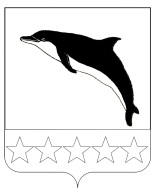 АДМИНИСТРАЦИЯ НЕБУГСКОГО СЕЛЬСКОГО ПОСЕЛЕНИЯТУАПСИНСКОГО РАЙОНАПОСТАНОВЛЕНИЕот ____________                                                                                            № ______с.НебугОб установлении мест и (или) способов разведения костров, использования открытого огня для приготовления пищи, а также сжигания мусора, травы, листвы и иных отходов, материалов на территории Небугского сельского поселения Туапсинского районаВ соответствии с Федеральным законом от 6 октября 2003 г. № 131-ФЗ «Об общих принципах организации местного самоуправления в Российской Федерации», Федеральным законом от 21 декабря 1994 г. № 69-ФЗ «О пожарной безопасности», постановлением Правительства Российской Федерации от 16 сентября 2020 г. № 1479 «Об утверждении Правил противопожарного режима в Российской Федерации», в целях повышения противопожарной устойчивости территории Небугского сельского поселения Туапсинского района постановляет:1. Утвердить Требования к местам и (или) способам разведения костров, использования открытого огня для приготовления пищи, а также сжигания мусора, травы, листвы и иных отходов, материалов на территории Небугского сельского поселения Туапсинского района согласно приложению 1.2. Установить, что на землях общего пользования населенных пунктов Небугского сельского поселения Туапсинского района использование открытого огня, мангалов и иных приспособлений для тепловой обработки пищи с помощью открытого огня в период проведения праздничных массовых мероприятий допускается только в местах, установленных в приложении 2.3. На землях общего пользования населенных пунктов, а также на территориях частных домовладений, расположенных на территориях населенных пунктов Небугского сельского поселения Туапсинского района, запрещается разводить костры, использовать открытый огонь для приготовления пищи вне специально отведенных и оборудованных для этого мест, а также сжигать мусор, траву, листву и иные отходы, материалы или изделия, кроме мест и способов, установленных в пунктах 2 и 3 Требований к местам и (или) способам разведения костров, использования открытого огня для приготовления пищи, а также сжигания мусора, травы, листвы и иных отходов, материалов на территории Небугского сельского поселения Туапсинского района.4. Настоящее постановление подлежит обнародованию путем доведения до всеобщего сведения граждан, проживающих на территории поселения, посредством размещения его в специально установленных местах, обеспечения беспрепятственного доступа к тексту муниципального правового акта.Отделу по социальным, общим и организационно-правовым вопросам администрации Небугского сельского поселения (Ткаченко И.Е.) разместить настоящее постановление на официальном сайте администрации Небугского сельского поселения Туапсинского района https://adm-nebug.ru. 6. Контроль за выполнением настоящего постановления оставляю за собой.7. Настоящее постановление вступает в силу после официального опубликования.ГлаваНебугского сельского поселенияТуапсинского района							          А.В. БересневЛИСТ  СОГЛАСОВАНИЯпроекта постановления администрации Небугского сельского поседения Туапсинского района от ____________________№ ______«Об установлении мест и (или) способов разведения костров, использования открытого огня для приготовления пищи, а также сжигания мусора, травы, листвы и иных отходов, материалов на территории Небугского сельского поселения Туапсинского района»Приложение  1УТВЕРЖДЕНОпостановлением администрацииНебугского сельского поселенияТуапсинского районаот _______________ № ________ТРЕБОВАНИЯ к местам и (или) способам разведения костров, использования открытого огня для приготовления пищи, а также сжигания мусора, травы, листвы и иных отходов, материалов на территории Небугского сельского поселения Туапсинского района 1. Настоящие Требования к местам и (или) способам разведения костров, использования открытого огня для приготовления пищи, а также сжигания мусора, травы, листвы и иных отходов, материалов на территории Небугского сельского поселения Туапсинского района разработаны в соответствии с требованиями ст. 14 Федерального закона от 6 октября 2003 г. № 131-ФЗ «Об общих принципах организации местного самоуправления в Российской Федерации», ст. ст. 19, 30 Федерального закона от 21 декабря 1994 г. № 69-ФЗ «О пожарной безопасности», постановлением Правительства Российской Федерации от 16 сентября 2020 г. № 1479 «Об утверждении Правил противопожарного режима в Российской Федерации», в целях обеспечения мер пожарной безопасности в границах населенных пунктов Небугского сельского поселения Туапсинского района.2. На землях общего пользования населенных пунктов проведение мероприятий, предусматривающих использование открытого огня, использование мангалов и иных приспособлений для тепловой обработки пищи с помощью открытого огня, допускается, осуществлять исключительно на специально оборудованных площадках, в местах согласно перечню, содержащемуся в приложении 2 к настоящему постановлению при выполнении следующих требований.1) место использования открытого огня должно быть выполнено в виде котлована (ямы, рва) не менее чем 0,3 метра глубиной и не более 1 метра в диаметре или площадки с прочно установленной на ней металлической емкостью (например: бочка, бак, мангал) или емкостью, выполненной из иных негорючих материалов, исключающих возможность распространения пламени и выпадения сгораемых материалов за пределы очага горения, объемом не более 1 куб метра;2) место использования открытого огня должно располагаться на расстоянии не менее 50 метров от ближайшего объекта (здания, сооружения, постройки, открытого склада, скирды), 100 метров – от хвойного леса или отдельно растущих хвойных деревьев и молодняка, 30 метров – от лиственного леса или отдельно растущих групп лиственных деревьев;3) территория вокруг места использования открытого огня должна быть очищена в радиусе 10 метров от сухостойных деревьев, сухой травы, валежника, порубочных остатков, других горючих материалов и отделена противопожарной минерализованной полосой, шириной не менее 0,4 метра;4) лицо, использующее открытый огонь, должно быть обеспечено первичными средствами пожаротушения для локализации и ликвидации горения, а также мобильным средством связи для вызова подразделения пожарной охраны.3. На территории частных домовладений приготовление пищи с использованием открытого огня допускается только в специальных приспособлениях с использованием горящего угля (т.е. мангала, барбекю, гриля).4. При использовании открытого огня в металлической емкости, выполненной из иных негорючих материалов, исключающих возможность распространения пламени и выпадения сгораемых материалов за пределы очага горения, минимально допустимые расстояния, предусмотренные подпунктами 2) и 3) пункта 2 настоящих Требований, могут быть уменьшены вдвое. При этом устройство противопожарной минерализованной полосы не требуется.5. В целях своевременной локализации процесса горения емкость, предназначенная для сжигания мусора, должна использоваться с металлическим листом, размер которого должен позволять полностью закрыть указанную емкость сверху.6. При использовании открытого огня и разведения костров для приготовлении пищи в специально несгораемых емкостях (например, мангалах, жаровнях) на земельных участках населенных пунктов поселения, а также на садовых земельных участках, относящихся к землям сельскохозяйственного назначения, противопожарное расстояние от очага горения до зданий сооружений и иных построек допускается уменьшать до 5 метров, а зону очистки вокруг емкости от горючих материалов – до 2 метров.7. В случаях выполнения работ по уничтожению сухой травы, листвы и иных горючих отходов, организации массовых мероприятий с использованием открытого огня следует увеличивать диаметр горения до 3 метров. При этом минимально допустимый радиус зоны расчистки территории вокруг очага горения от сухостойных деревьев, сухой травы, валежника, порубочных остатков, других горючих материалов в зависимости от высоты точки их размещения в месте использования открытого огня над уровнем земли следует определять согласно приложению к Порядку использования открытого огня и разведения костров на землях сельскохозяйственного назначения, землях запаса и землях населенных пунктов, утвержденному постановлением Правительства Российской Федерации от 16 сентября 2020 г. № 1479 «Об утверждении Правил противопожарного режима в Российской Федерации».8. При увеличении диаметра зоны очага горения должны быть выполнены требования пункта 2 настоящих Требований. При этом на каждый очаг использования открытого огня должно быть задействовано не менее 2 человек, обеспеченных первичными средствами пожаротушения и прошедших обучение мерам пожарной безопасности.9. В течение всего периода использование открытого огня до прекращения процесса тления должен осуществляться контроль за распространением горения (тления) за пределы очаговой зоны.10. Разведение костров, сжигание мусора, травы, листвы запрещается: 1) на торфяных почвах; 2) под кронами деревьев; 3) при установлении на соответствующей территории особого противопожарного режима; 4) при поступившей информации о приближающихся неблагоприятных или опасных для жизнедеятельности людей метеорологических последствиях, связанных с сильными порывами ветра; 5) под кронами деревьев хвойных пород;6) в емкости, стенки которой имеют огненный сквозной прогар, механические разрывы (повреждения) и иные отверстия, в том числе технологические, через которые возможно выпадение горючих материалов за пределы очага горения; 7) при скорости ветра, превышающей значение 10 метров в секунду.11. В процессе разведения костров, использованием открытого огня, сжигания мусора, травы, листвы и иных отходов, материалов или изделий запрещается: 1) осуществлять сжигание горючих и легковоспламеняющихся жидкостей (кроме жидкостей, используемых для розжига), взрывоопасных веществ и материалов, а также изделий и иных материалов, выделяющих при горении токсичные и высокотоксичные вещества; 2) оставлять место очага горения без присмотра до полного прекращения горения (тления); 3) располагать легковоспламеняющиеся и горючие жидкости, а также горючие материалы вблизи очага горения; 12. После использования открытого огня место разведения костра и место сжигания должно быть засыпано землей (песком) или залито водой до полного прекращения горения (тления). Ведущий специалист отдела по ГО и ЧС, ЖКХ, транспорту и связи администрации Небугского сельского поселения Туапсинского района                                                       А.З. СуверневПриложение  2УТВЕРЖДЕНОпостановлением администрацииНебугского сельского поселенияТуапсинского районаот _______________ № ________ПЕРЕЧЕНЬ мест на землях общего пользования населенных пунктов Небугского сельского поселения Туапсинского района использование открытого огня, мангалов и иных приспособлений для тепловой обработки пищи с помощью открытого огня в период проведения праздничных массовых мероприятий Ведущий специалист отдела по ГО и ЧС, ЖКХ, транспорту и связи администрации Небугского сельского поселения Туапсинского района                                                       А.З. СуверневПроект подготовлен и внесен:Отделом по ГО и ЧС, ЖКХ, транспорту и связи администрации Небугского сельского поселения Туапсинского районаВедущий специалистА.З. Сувернев Проект согласован:Заместитель  главы администрации Небугского сельского поселенияТуапсинского района  Е.М. БалантаеваНачальник отдела по социальным, общим и организационно-правовым вопросам администрацииНебугского сельского поселения Туапсинского районаИ.Е. Ткаченко№п/пМесто расположенияПримечание1а.Агуй-Шапсуг, вдоль русла реки Агой использование мангалов, котлована (ямы, рва) не менее чем 0,3 метра глубиной и не более 1 метра в диаметре2а.Агуй-Шапсуг, вдоль русла реки Суусаниспользование мангалов, котлована (ямы, рва) не менее чем 0,3 метра глубиной и не более 1 метра в диаметре3с.Агой, вдоль русла реки Агой использование мангалов, котлована (ямы, рва) не менее чем 0,3 метра глубиной и не более 1 метра в диаметре4с.Небуг, вдоль русла реки Небугиспользование мангалов, котлована (ямы, рва) не менее чем 0,3 метра глубиной и не более 1 метра в диаметре5с.Небуг, вдоль русла реки Хаблачкаиспользование мангалов, котлована (ямы, рва) не менее чем 0,3 метра глубиной и не более 1 метра в диаметре6п.Тюменский, вдоль русла реки Казачкаиспользование мангалов, котлована (ямы, рва) не менее чем 0,3 метра глубиной и не более 1 метра в диаметре